Парклет (зона отдыха) 10*12м. 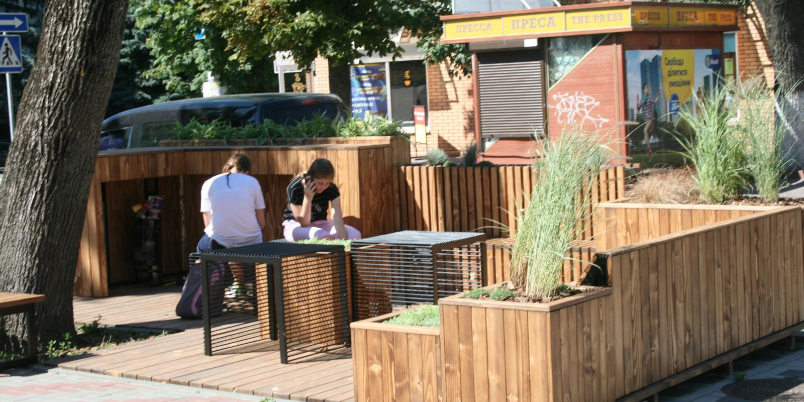 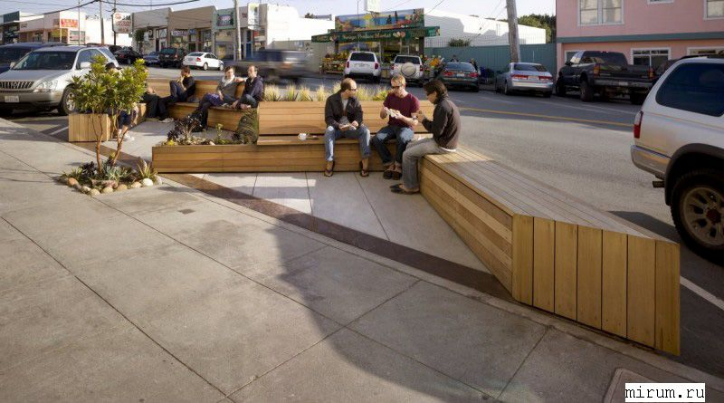                                                                                                                                       Заказчик: НаименованиеЕд. изм.Кол-воЦена, грн Сумма, грнПарклетная зона состоит из лавочек и столиковМатериал каркаса – металлические усиленные квадратные трубы, покрытые грунтовкой и порошковой покраскойВерхняя часть изготовлена из материала ДПК (древесно-полимерный композит)В стоимость входит разработка дизайна, изготовление и установка парклетаком      1166 600,00166 600,00